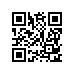 Об утверждении Регламента организации и сопровождения мероприятий в зданиях Национального исследовательского университета «Высшая школа экономики»ПРИКАЗЫВАЮ:Утвердить Регламент организации и сопровождения мероприятий в зданиях Национального исследовательского университета «Высшая школа экономики» (приложение).Первый проректор						                  	                В.В. РадаевРегистрационный номер: 6.18.1-01/2712-01Дата регистрации: 27.12.2016